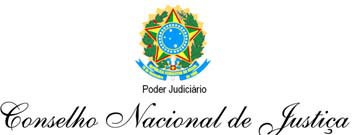 Avaliação de Desempenho do Expositor em Formação 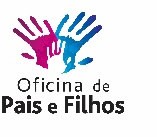 